            Рассмотрено                    Согласовано                             Утверждаю                                                                                     на Педагогическом совете         Председатель ПК                     Заведующий  МБДОУ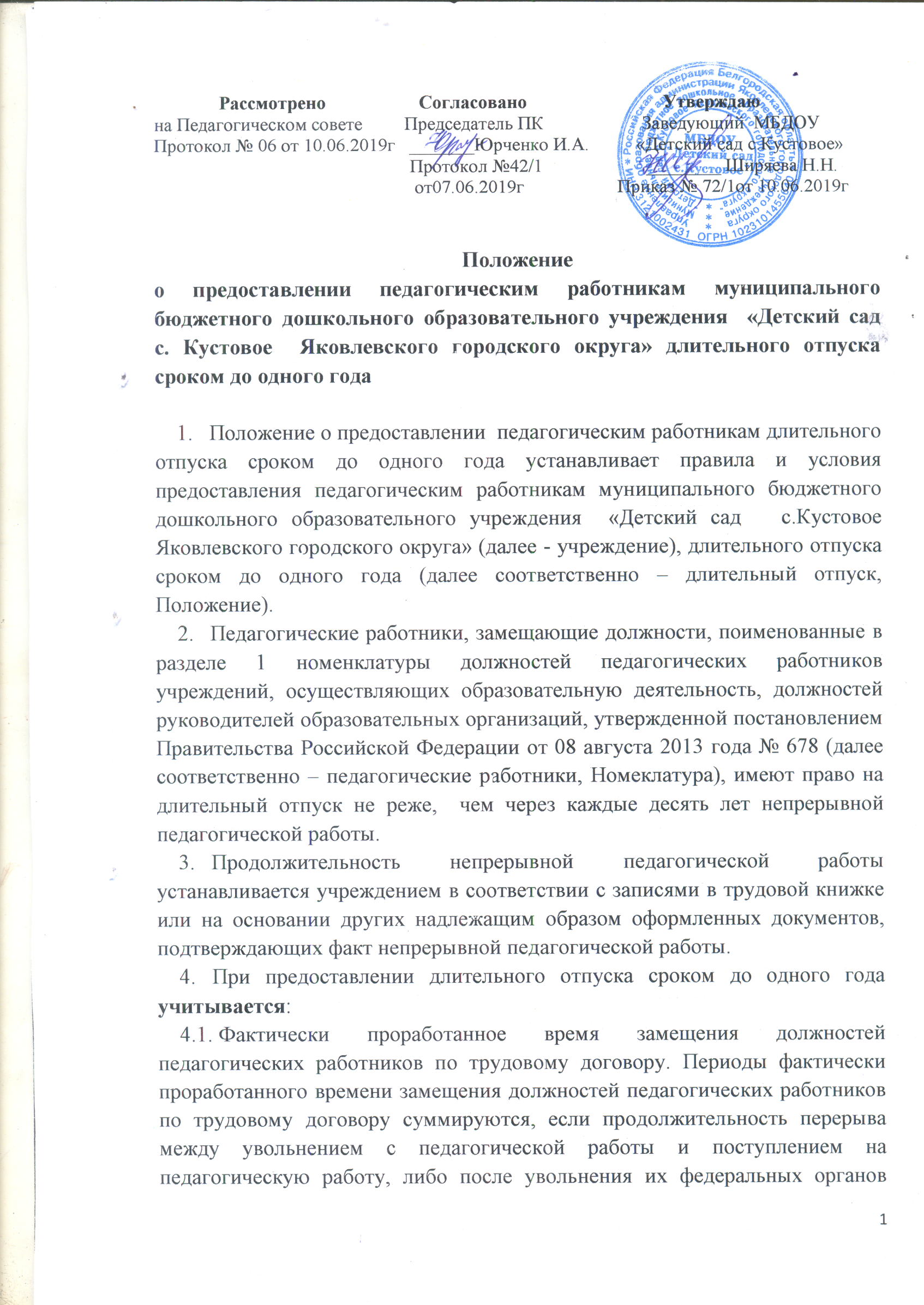 Протокол № 06 от 10.06.2019г   _______Юрченко И.А.          «Детский сад с.Кустовое»                                                       Протокол №42/1                      ________ Ширяева Н.Н.                                                          от07.06.2019г                    Приказ № 72/1от 10.06.2019гПоложение о предоставлении педагогическим работникам муниципального бюджетного дошкольного образовательного учреждения  «Детский сад   с. Кустовое  Яковлевского городского округа» длительного отпуска сроком до одного года Положение о предоставлении  педагогическим работникам длительного отпуска сроком до одного года устанавливает правила и условия предоставления педагогическим работникам муниципального бюджетного дошкольного образовательного учреждения  «Детский сад   с.Кустовое  Яковлевского городского округа» (далее - учреждение), длительного отпуска сроком до одного года (далее соответственно – длительный отпуск, Положение).Педагогические работники, замещающие должности, поименованные в разделе 1 номенклатуры должностей педагогических работников учреждений, осуществляющих образовательную деятельность, должностей руководителей образовательных организаций, утвержденной постановлением Правительства Российской Федерации от 08 августа 2013 года № 678 (далее соответственно – педагогические работники, Номеклатура), имеют право на длительный отпуск не реже,  чем через каждые десять лет непрерывной педагогической работы.Продолжительность непрерывной педагогической работы устанавливается учреждением в соответствии с записями в трудовой книжке или на основании других надлежащим образом оформленных документов, подтверждающих факт непрерывной педагогической работы.При предоставлении длительного отпуска сроком до одного года учитывается: Фактически проработанное время замещения должностей педагогических работников по трудовому договору. Периоды фактически проработанного времени замещения должностей педагогических работников по трудовому договору суммируются, если продолжительность перерыва между увольнением с педагогической работы и поступлением на педагогическую работу, либо после увольнения их федеральных органов исполнительной власти и органов исполнительной власти субъектов Российской Федерации, осуществляющих государственное управление в сфере образования, органов местного самоуправления, осуществляющих управление в сфере образования, при условии, что работе в указанных  органах предшествовала педагогическая работа, составляет не более трех месяцев; Время, когда педагогический работник фактически не работал, но за ним сохранялось место работы (должность) (в том числе время вынужденного прогула при незаконном увольнении или отстранении от работы, переводе на другую работу и последующем восстановлении на прежней работе, время, когда педагогический работник находился в отпуске по уходу за ребенком до достижения им возраста трех лет); Время замещения должностей педагогических работников по трудовому договору в период прохождения производственной практики, если перерыв между днем окончания профессиональной образовательной организации или образовательной организацией высшего образования и днем поступления на педагогическую работу не превысил одного месяца.Продолжительность длительного отпуска, очередность его предоставления, разделение его на части, продление на основании листка нетрудоспособности в период нахождения в длительном отпуске, присоединение длительного отпуска к ежегодному основному оплачиваемому отпуску, предоставление длительного отпуска, работающим по совместительству, оплата за счет средств, полученных учреждением от приносящей доход деятельности, и другие вопросы, не предусмотренные настоящим Порядком, определяются коллективным договором.Длительный отпуск предоставляется педагогическому работнику на основании его заявления и оформляется распорядительным актом учреждения.За педагогическими работниками, находящимися в длительном отпуске, сохраняется место работы (должность).За педагогическими работниками, находящимися в длительном отпуске, сохраняется объем учебной нагрузки при условии, что за этот период не уменьшилось количество часов по учебным планам, учебным графикам, образовательным программам или количество обучающихся, групп.Во время длительного отпуска не допускается перевод педагогического работника на другую работу, а также увольнение его по инициативе работодателя за исключением ликвидации учреждения.